
Об учреждении проведения ежедневной продовольственной ярмарки администрацией Новокубанского городского поселения                              Новокубанского района в 2022 годуВ целях развития на территории Новокубанского городского поселения Новокубанского района торговой деятельности и обеспечения доступности товаров для населения, на основании Федерального закона от 6 октября                    2003 года № 131-ФЗ «Об общих принципах организации местного самоуправления в Российской Федерации», закона Краснодарского края  от 1 марта 2011 года № 2195-КЗ «Об организации деятельности розничных рынков и ярмарок на территории Краснодарского края», постановления главы администрации (губернатора) Краснодарского края от 06 марта 2013 года № 208 «Об установлении требований к организации выставок-ярмарок, продажи товаров (выполнения работ, оказания услуг) на ярмарках, выставках-ярмарках на территории Краснодарского края», в соответствии                                    с постановлением главы администрации (губернатора) Краснодарского края от 13 марта 2020 года № 129 «О введении режима повышенной готовности на территории Краснодарского края и мерах по предотвращению распространения новой коронавирусной инфекции (COVID-19) (в редакции от 19 021 года № 814), предписания Главного государственного санитарного врача по г. Армавиру, Успенскому, Новокубанскому, Отрадненскому районам от 10 апреля 2020 года № 23-02-15/28-1227-2020, руководствуясь Уставом Новокубанского городского поселения Новокубанского района,                                       п о с т а н о в л я ю:1. Учредить администрацией Новокубанского городского поселения Новокубанского района (юридический адрес: 352240, Российская Федерация, Краснодарский край, Новокубанский район, город Новокубанск, улица Первомайская, 128):1) проведение ярмарки на территории земельного участка, расположенного по адресу: Краснодарский край, Новокубанский район,            город Новокубанск, улица Нева, 25/2, по масштабу – муниципальной, по специализации – специализированная (продовольственные товары, выращенные гражданами, ведущих личное подсобное хозяйство или занимающихся садоводчеством, огородничеством), по условиям торговли – оптово-розничной, по периодичности – ежедневно, сроком до 31 декабря 2022 года;2) проведение ярмарки в формате «Фермерского дворика» на территории земельного участка, расположенного по адресу: Краснодарский край, Новокубанский район, город Новокубанск, улица Красная, 34, по масштабу – муниципальной, по специализации – специализированная (продовольственные товары, выращенные гражданами, ведущих личное подсобное хозяйство или крестьянское фермерское хозяйство, а также индивидуальным предпринимателям, либо гражданам занимающихся садоводчеством, огородничеством), по условиям торговли – оптово-розничной,                                  по периодичности – ежедневно, сроком до 31 декабря 2022 года.3) проведение ярмарки в формате «Фермерского дворика» на территории земельного участка, расположенный по адресу: Краснодарский край, Новокубанский район, город Новокубанск, по смежеству с юго-восточной стороны от земельного участка с кадастровым номером 23:21:0401013:2485, город Новокубанск, улица Прикубанская, 20/2, по масштабу – муниципальной, по специализации – специализированная (продовольственные товары, выращенные гражданами, ведущих личное подсобное хозяйство или крестьянское фермерское хозяйство, а также индивидуальным предпринимателям, либо гражданам занимающихся садоводчеством, огородничеством), по условиям торговли – оптово-розничной, по периодичности – ежедневно, сроком до 31 декабря 2022 года.4) проведение ярмарки в формате «Фермерского дворика» на территории земельного участка, расположенный по адресу: Краснодарский край, Новокубанский район, город Новокубанск, в 25 метрах на юго-запад от земельного участка с кадастровым номером 23:21:0401007:150, город Новокубанск, улица Бамовская, 27, по масштабу – муниципальной,                 по специализации – специализированная (продовольственные товары, выращенные гражданами, ведущих личное подсобное хозяйство или крестьянское фермерское хозяйство, а также индивидуальным предпринимателям, либо гражданам занимающихся садоводчеством, огородничеством), по условиям торговли – оптово-розничной,                           по периодичности – ежедневно, сроком до 31 декабря 2022 года.2. Администрации Новокубанского городского поселения Новокубанского района:оказать необходимое содействие ОМВД России по Новокубанскому району при организации им охраны общественного порядка во время проведения соответствующих ярмарок;обеспечить размещение торгового места на ярмарке с соблюдением норм и правил пожарной безопасности;на территории организации ярмарки установить предупреждающие надписи о необходимости соблюдения посетителями масочного режима и дистанции друг от друга не менее 1,5 метров;обеспечить качественную уборку территории, торгового оборудования (витрины, прилавки, весы) и торгового инвентаря с применением дезинфицирующих средств, уделив особое внимание дезинфекции контактных поверхностей и мест общего пользования с кратностью обработки каждые 2 часа;обеспечить использование в течении всего рабочего дня продавцами организаций торговли на ярмарке средствами индивидуальной защиты верхних дыхательных путей (маски, респираторы) и перчаток для рук;обеспечить контроль температуры тела продавцов организаций торговли (перед началом работы и в течении рабочего дня), с применением аппаратов для измерения температуры тела бесконтактным или контактным способом (электронные, инфракрасные термометры, переносные тепловизоры) с обязательным отстранением от нахождения на рабочем месте лиц с повышенной температурой тела и с признаками инфекционного заболевания;обеспечить информирование работников о необходимости соблюдения правил личной и общественной гигиены: режима регулярного мытья рук с мылом; обработка рук кожными антисептиками; нахождение на рабочем месте в течении всего рабочего дня в перчатках, масках одноразового пользования;не допускать персонал к работам, при выполнении которых проводятся предварительные и периодические медицинские осмотры, без актуальных результатов медицинских осмотров;не допускать к работам лиц, из групп риска, к которым относятся лица старше 65 лет, а так же имеющих хронические заболевания, беременных.3. Отделу организационно-кадровой работы администрации Новокубанского городского поселения Новокубанского района (Купянский):1) опубликовать настоящее постановление в информационном бюллетене «Вестник Новокубанского городского поселения Новокубанского района»,  а также разместить на официальном сайте администрации Новокубанского городского поселения Новокубанского района в информационно-телекоммуникационной сети «Интернет» (www.ngpnr.ru);2) направить уведомление начальнику отдела МВД России по Новокубанскому району, полковнику полиции К.А. Анищенко, для принятия мер по охране общественного порядка на месте проведения ярмарок.4. Контроль за выполнением настоящего постановления возложить на заместителя главы Новокубанского городского поселения Новокубанского района А.Е. Ворожко.5. Постановление вступает в силу со дня его подписания.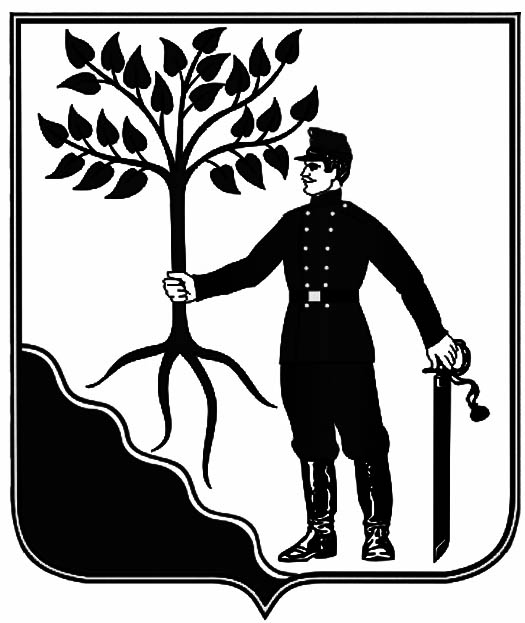 
Об организации деятельности ярмарки индивидуальным предпринимателем Омельченко Романом СергеевичемВ целях развития на территории Новокубанского городского поселения Новокубанского района торговой деятельности и обеспечения доступности товаров для населения, на основании Федерального закона от 6 октября           2003 года № 131-ФЗ «Об общих принципах организации местного самоуправления в Российской Федерации», закона Краснодарского края  от 1 марта 2011 года № 2195-КЗ «Об организации деятельности розничных рынков и ярмарок на территории Краснодарского края», в соответствии с постановлением главы администрации (губернатора) Краснодарского краяот 13 марта 2020 года № 129 «О введении режима повышенной готовности на территории Краснодарского края и мерах по предотвращению распространения новой коронавирусной инфекции (COVID-19) (в редакции от 19 ноября               2021 года № 814), предписания Главного государственного санитарного врача по г. Армавиру, Успенскому, Новокубанскому, Отрадненскому районам  от 10 апреля 2020 года № 23-02-15/28-1227-2020, рассмотрев заявление индивидуального предпринимателя Омельченко Романа Сергеевича от 25 ноября 2021 года, руководствуясь Уставом Новокубанского городского поселения Новокубанского района, п о с т а н о в л я ю:Разрешить индивидуальному предпринимателю Омельченко Роману Сергеевичу (юридический адрес: 352240, Российская Федерация, Краснодарский край, Новокубанский район, город Новокубанск, улица 3-го Интернационала, дом 114 А; контактный телефон: +7(918)6577497), проведение ярмарки на территории земель общего пользования, общей площадью 30 кв. м., расположенной по адресу: Краснодарский край, Новокубанский район, город Новокубанск, в 19 метрах на юго-восток от земельного участка с кадастровым номером 23:21:0401011:1993,                          город Новокубанск, улица 3-го Интернационала, 84, по масштабу – муниципальной, по специализации – специализированная (деревья хвойных пород), по условиям торговли – оптово-розничной, по периодичности – ежедневно, в период с 15 декабря 2021 года по 31 декабря 2021 года.Индивидуальному предпринимателю Омельченко Роману Сергеевичу:разместить в средствах массовой информации и (при наличии) на своем официальном сайте в информационно-телекоммуникационной сети «Интернет» настоящее постановление и информацию о плане мероприятий по организации ярмарки;оказать необходимое содействие ОМВД России по Новокубанскому району при организации им охраны общественного порядка во время проведения соответствующих ярмарок;обеспечить размещение торгового места на ярмарке с соблюдением норм и правил пожарной безопасности;на территории организации ярмарки установить предупреждающие надписи о необходимости соблюдения посетителями масочного режима и дистанции друг от друга не менее 1,5 метров;обеспечить качественную уборку территории, торгового оборудования (витрины, прилавки, весы) и торгового инвентаря с применением дезинфицирующих средств, уделив особое внимание дезинфекции контактных поверхностей и мест общего пользования с кратностью обработки каждые 2 часа;обеспечить наличие в организации торговли не менее чем двухдневного запаса дезинфицирующих средств для уборки торгового оборудования, инвентаря и обработки рук сотрудников;обеспечить использование в течении всего рабочего дня продавцами организаций торговли на ярмарке средствами индивидуальной защиты верхних дыхательных путей (маски, респираторы) и перчаток для рук;обеспечить контроль температуры тела продавцов организаций торговли (перед началом работы и в течении рабочего дня), с применением аппаратов для измерения температуры тела бесконтактным или контактным способом (электронные, инфракрасные термометры, переносные тепловизоры) с обязательным отстранением от нахождения на рабочем месте лиц с повышенной температурой тела и с признаками инфекционного заболевания;обеспечить информирование работников о необходимости соблюдения правил личной и общественной гигиены: режима регулярного мытья рук с мылом; обработка рук кожными антисептиками; нахождение на рабочем месте в течении всего рабочего дня в перчатках, масках одноразового пользования;не допускать персонал к работам, при выполнении которых проводятся предварительные и периодические медицинские осмотры, без актуальных результатов медицинских осмотров;не допускать к работам лиц, из групп риска, к которым относятся лица старше 65 лет, а так же имеющих хронические заболевания, беременных.4. Отделу организационно-кадровой работы администрации Новокубанского городского поселения Новокубанского района (Купянский):1)  опубликовать настоящее постановление в информационном бюллетене «Вестник Новокубанского городского поселения Новокубанского района», а также разместить на официальном сайте администрации Новокубанского городского поселения Новокубанского района в информационно-телекоммуникационной сети «Интернет» (www.ngpnr.ru);2) направить уведомление начальнику отдела МВД России по Новокубанскому району, полковнику полиции К.А. Анищенко, для принятия мер по охране общественного порядка на месте проведения ярмарки.3. Контроль за выполнением настоящего постановления возложить на заместителя главы Новокубанского городского поселения Новокубанского района А.Е. Ворожко.4. Постановление вступает в силу со дня его подписания.
Об организации деятельности ярмарки                                              Новокубанским районным потребительским обществом в 2022 годуВ целях развития на территории Новокубанского городского поселения Новокубанского района торговой деятельности и обеспечения доступности товаров для населения, на основании Федерального закона от 6 октября               2003 года № 131-ФЗ «Об общих принципах организации местного самоуправления в Российской Федерации», закона Краснодарского края  от 1 марта 2011 года № 2195-КЗ «Об организации деятельности розничных рынков и ярмарок на территории Краснодарского края», в соответствии с постановлением главы администрации (губернатора) Краснодарского края  от 13 марта 2020 года № 129 «О введении режима повышенной готовности на территории Краснодарского края и мерах по предотвращению распространения новой коронавирусной инфекции (COVID-19) (в редакции от 19 ноября               2021 года № 814), предписания Главного государственного санитарного врача по г. Армавиру, Успенскому, Новокубанскому, Отрадненскому районам от 10 апреля 2020 года № 23-02-15/28-1227-2020, рассмотрев заявление Новокубанского районного потребительского общества от 25 ноября 2021 года,  руководствуясь Уставом Новокубанского городского поселения Новокубанского района, п о с т а н о в л я ю:Разрешить Новокубанскому районному потребительскому обществу (юридический адрес: 352240, Российская Федерация, Краснодарский край, Новокубанский район, город Новокубанск, улица Первомайская, 177; адрес электронной почты: ngk52@bk.ru; контактный телефон, факс: (86195) 32893)  проведение ярмарки на территории земельного участка, расположенного по адресу: Краснодарский край, Новокубанский район, город Новокубанск,улица Первомайская, 187, согласно Схеме размещения универсальной ярмарки на 100 мест, утвержденной постановлением Совета Новокубанского райпо от 30 августа 2017 года, пункт 4 «Об утверждении размещения Универсальной ярмарки Новокубанского райпо» по масштабу – муниципальной, по специализации – универсальной, по условиям торговли – оптово-розничной, по периодичности – периодичной (вторник-воскресенье), сроком до 31 декабря 2022 года.Новокубанскому районному потребительскому обществу:разместить в средствах массовой информации и (при наличии) на своем официальном сайте в информационно-телекоммуникационной сети «Интернет» настоящее постановление и информацию о плане мероприятий по организации ярмарки;оказать необходимое содействие ОМВД России по Новокубанскому району при организации им охраны общественного порядка во время проведения соответствующих ярмарок;обеспечить размещение торгового места на ярмарке с соблюдением норм и правил пожарной безопасности;на территории организации ярмарки установить предупреждающие надписи о необходимости соблюдения посетителями масочного режима и дистанции друг от друга не менее 1,5 метров;обеспечить качественную уборку территории, торгового оборудования (витрины, прилавки, весы) и торгового инвентаря с применением дезинфицирующих средств, уделив особое внимание дезинфекции контактных поверхностей и мест общего пользования с кратностью обработки каждые 2 часа;обеспечить наличие в организации торговли не менее чем двухдневного запаса дезинфицирующих средств для уборки торгового оборудования, инвентаря и обработки рук сотрудников;обеспечить использование в течении всего рабочего дня продавцами организаций торговли на ярмарке средствами индивидуальной защиты верхних дыхательных путей (маски, респираторы) и перчаток для рук;обеспечить контроль температуры тела продавцов организаций торговли (перед началом работы и в течении рабочего дня), с применением аппаратов для измерения температуры тела бесконтактным или контактным способом (электронные, инфракрасные термометры, переносные тепловизоры) с обязательным отстранением от нахождения на рабочем месте лиц с повышенной температурой тела и с признаками инфекционного заболевания;обеспечить информирование работников о необходимости соблюдения правил личной и общественной гигиены: режима регулярного мытья рук с мылом; обработка рук кожными антисептиками; нахождение на рабочем месте в течении всего рабочего дня в перчатках, масках одноразового пользования;не допускать персонал к работам, при выполнении которых проводятся предварительные и периодические медицинские осмотры, без актуальных результатов медицинских осмотров;не допускать к работам лиц, из групп риска, к которым относятся лица старше 65 лет, а так же имеющих хронические заболевания, беременных.3. Отделу организационно-кадровой работы администрации Новокубанского городского поселения Новокубанского района (Купянский):1) опубликовать настоящее постановление в информационном бюллетене «Вестник Новокубанского городского поселения Новокубанского района», а также разместить на официальном сайте администрации Новокубанского городского поселения Новокубанского района в информационно-телекоммуникационной сети «Интернет» (www.ngpnr.ru).2) направить уведомление начальнику отдела МВД России по Новокубанскому району, полковнику полиции               К.А. Анищенко, для принятия мер по охране общественного порядка на месте проведения ярмарки.4. Контроль за выполнением настоящего постановления возложить на заместителя главы Новокубанского городского поселения Новокубанского района А.Е. Ворожко.5. Постановление вступает в силу со дня его подписания.
Об организации деятельности ярмарки главой крестьянского (фермерского) хозяйства Иваняном Спартаком Лёваевичем в 2022 годуВ целях развития на территории Новокубанского городского поселения Новокубанского района торговой деятельности и обеспечения доступности товаров для населения, на основании Федерального закона от 6 октября           2003 года № 131-ФЗ «Об общих принципах организации местного самоуправления в Российской Федерации», закона Краснодарского края  от 1 марта 2011 года № 2195-КЗ «Об организации деятельности розничных рынков и ярмарок на территории Краснодарского края», в соответствии с постановлением главы администрации (губернатора) Краснодарского края от 13 марта 2020 года № 129 «О введении режима повышенной готовности на территории Краснодарского края и мерах по предотвращению распространения новой коронавирусной инфекции (COVID-19) (в редакции от 19 ноября               2021 года № 814), предписания Главного государственного санитарного врача по г. Армавиру, Успенскому, Новокубанскому, Отрадненскому районам от 10 апреля 2020 года № 23-02-15/28-1227-2020, рассмотрев заявление главы крестьянского (фермерского) хозяйства Иваняна Спартака Лёваевича от 18 ноября 2021 года, руководствуясь Уставом Новокубанского городского поселения Новокубанского района, п о с т а н о в л я ю:Разрешить главе крестьянского (фермерского) хозяйства Иваняну Спартаку Лёваевичу (юридический адрес: 352947, Российская Федерация, Краснодарский край, Новокубанский район, город Новокубанск, улица Коммунаров, дом 120; контактный телефон: +7(918)2545466),  проведение ярмарки в формате «Фермерский дворик» на территории земель общего пользования, расположенной по адресу: Краснодарский край, Новокубанский район, город Новокубанск, в 50 метрах на юго-восток от земельного участка с кадастровым номером 23:21:0401012:85,  город Новокубанск, улица Волгоградская, 40, по масштабу – муниципальной, по специализации – специализированная (продовольственные товары), по условиям торговли – оптово-розничной, по периодичности – ежедневно, сроком до 31 декабря 2022 года.Главе крестьянского (фермерского) хозяйства Иваняну Спартаку Лёваевичу:разместить в средствах массовой информации и (при наличии) на своем официальном сайте в информационно-телекоммуникационной сети «Интернет» настоящее постановление и информацию о плане мероприятий по организации ярмарки;оказать необходимое содействие ОМВД России по Новокубанскому району при организации им охраны общественного порядка во время проведения соответствующих ярмарок;обеспечить размещение торгового места на ярмарке с соблюдением норм и правил пожарной безопасности;на территории организации ярмарки установить предупреждающие надписи о необходимости соблюдения посетителями масочного режима и дистанции друг от друга не менее 1,5 метров;обеспечить качественную уборку территории, торгового оборудования (витрины, прилавки, весы) и торгового инвентаря с применением дезинфицирующих средств, уделив особое внимание дезинфекции контактных поверхностей и мест общего пользования с кратностью обработки каждые 2 часа;обеспечить наличие в организации торговли не менее чем двухдневного запаса дезинфицирующих средств для уборки торгового оборудования, инвентаря и обработки рук сотрудников;обеспечить использование в течении всего рабочего дня продавцами организаций торговли на ярмарке средствами индивидуальной защиты верхних дыхательных путей (маски, респираторы) и перчаток для рук;обеспечить контроль температуры тела продавцов организаций торговли (перед началом работы и в течении рабочего дня), с применением аппаратов для измерения температуры тела бесконтактным или контактным способом (электронные, инфракрасные термометры, переносные тепловизоры) с обязательным отстранением от нахождения на рабочем месте лиц с повышенной температурой тела и с признаками инфекционного заболевания;обеспечить информирование работников о необходимости соблюдения правил личной и общественной гигиены: режима регулярного мытья рук с мылом; обработка рук кожными антисептиками; нахождение на рабочем месте в течении всего рабочего дня в перчатках, масках одноразового пользования;не допускать персонал к работам, при выполнении которых проводятся предварительные и периодические медицинские осмотры, без актуальных результатов медицинских осмотров;не допускать к работам лиц, из групп риска, к которым относятся лица старше 65 лет, а так же имеющих хронические заболевания, беременных.3. Отделу организационно-кадровой работы администрации Новокубанского городского поселения Новокубанского района (Купянский):1) опубликовать настоящее постановление в информационном бюллетене «Вестник Новокубанского городского поселения Новокубанского района», а также разместить на официальном сайте администрации Новокубанского городского поселения Новокубанского района в информационно-телекоммуникационной сети «Интернет» (www.ngpnr.ru).2) направить уведомление начальнику отдела МВД России по Новокубанскому району, полковнику полиции К.А. Анищенко, для принятия мер по охране общественного порядка на месте проведения ярмарки.4. Контроль за выполнением настоящего постановления возложить на заместителя главы Новокубанского городского поселения Новокубанского района А.Е. Ворожко.5. Постановление вступает в силу со дня его подписания.
Об организации деятельности ярмарки индивидуальным предпринимателем Алкамяном Шагеном Ивановичем в 2022 годуВ целях развития на территории Новокубанского городского поселения Новокубанского района торговой деятельности и обеспечения доступности товаров для населения, на основании Федерального закона от 6 октября             2003 года № 131-ФЗ «Об общих принципах организации местного самоуправления в Российской Федерации», закона Краснодарского края от 1 марта 2011 года № 2195-КЗ «Об организации деятельности розничных рынков и ярмарок на территории Краснодарского края», в соответствии с постановлением главы администрации (губернатора) Краснодарского края от 13 марта 2020 года № 129 «О введении режима повышенной готовности на территории Краснодарского края и мерах по предотвращению распространения новой коронавирусной инфекции (COVID-19) (в редакции от 19 ноября               2021 года № 814), предписания Главного государственного санитарного врача по г. Армавиру, Успенскому, Новокубанскому, Отрадненскому районам от 10 апреля 2020 года № 23-02-15/28-1227-2020, рассмотрев заявление индивидуального предпринимателя Алкамян Шагена Ивановича от 16 ноября 2021 года, руководствуясь Уставом Новокубанского городского поселения Новокубанского района, п о с т а н о в л я ю:Разрешить индивидуальному предпринимателю Алкамяну Шагену Ивановичу (юридический адрес: 352240, Российская Федерация, Краснодарский край, Новокубанский район, город Новокубанск, улица Волгоградская, 38; контактный телефон: +7(918)2460549), проведение ярмарки на территории земельного участка, расположенного по адресу: Краснодарский край, Новокубанский район, город Новокубанск, улица Первомайская, 317, по масштабу – муниципальной, по специализации – универсальной, по условиям торговли – оптово-розничной, по периодичности – ежедневно (санитарный день понедельник), сроком до 31 декабря 2022 года.Индивидуальному предпринимателю Алкамяну Шагену Ивановичу:разместить в средствах массовой информации и (при наличии) на своем официальном сайте в информационно-телекоммуникационной сети «Интернет» настоящее постановление и информацию о плане мероприятий по организации ярмарки;оказать необходимое содействие ОМВД России по Новокубанскому району при организации им охраны общественного порядка во время проведения соответствующих ярмарок;обеспечить размещение торгового места на ярмарке с соблюдением норм и правил пожарной безопасности;на территории организации ярмарки установить предупреждающие надписи о необходимости соблюдения посетителями масочного режима и дистанции друг от друга не менее 1,5 метров;обеспечить качественную уборку территории, торгового оборудования (витрины, прилавки, весы) и торгового инвентаря с применением дезинфицирующих средств, уделив особое внимание дезинфекции контактных поверхностей и мест общего пользования с кратностью обработки каждые 2 часа;обеспечить наличие в организации торговли не менее чем двухдневного запаса дезинфицирующих средств для уборки торгового оборудования, инвентаря и обработки рук сотрудников;обеспечить использование в течении всего рабочего дня продавцами организаций торговли на ярмарке средствами индивидуальной защиты верхних дыхательных путей (маски, респираторы) и перчаток для рук;обеспечить контроль температуры тела продавцов организаций торговли (перед началом работы и в течении рабочего дня), с применением аппаратов для измерения температуры тела бесконтактным или контактным способом (электронные, инфракрасные термометры, переносные тепловизоры) с обязательным отстранением от нахождения на рабочем месте лиц с повышенной температурой тела и с признаками инфекционного заболевания;обеспечить информирование работников о необходимости соблюдения правил личной и общественной гигиены: режима регулярного мытья рук с мылом; обработка рук кожными антисептиками; нахождение на рабочем месте в течении всего рабочего дня в перчатках, масках одноразового пользования;не допускать персонал к работам, при выполнении которых проводятся предварительные и периодические медицинские осмотры, без актуальных результатов медицинских осмотров;не допускать к работам лиц, из групп риска, к которым относятся лица старше 65 лет, а так же имеющих хронические заболевания, беременных.3. Отделу организационно-кадровой работы администрации Новокубанского городского поселения Новокубанского района (Купянский):1) опубликовать настоящее постановление в информационном бюллетене «Вестник Новокубанского городского поселения Новокубанского района», а также разместить на официальном сайте администрации Новокубанского городского поселения Новокубанского района в информационно-телекоммуникационной сети «Интернет» (www.ngpnr.ru).2) направить уведомление начальнику отдела МВД России по Новокубанскому району, полковнику полиции К.А. Анищенко, для принятия мер по охране общественного порядка на месте проведения ярмарки. 4. Контроль за выполнением настоящего постановления возложить на заместителя главы Новокубанского городского поселения Новокубанского района А.Е. Ворожко.5. Постановление вступает в силу со дня его подписания.                       Информационный бюллетень «Вестник Новокубанского городского поселения Новокубанского района»№ 70 от 01.12.2021г. Учредитель: Совет Новокубанского городского поселения Новокубанского районаАДМИНИСТРАЦИЯНОВОКУБАНСКОГО ГОРОДСКОГО ПОСЕЛЕНИЯНОВОКУБАНСКОГО РАЙОНА ПОСТАНОВЛЕНИЕАДМИНИСТРАЦИЯНОВОКУБАНСКОГО ГОРОДСКОГО ПОСЕЛЕНИЯНОВОКУБАНСКОГО РАЙОНА ПОСТАНОВЛЕНИЕ01 декабря 2021 года                     № 1383г. Новокубанскг. НовокубанскГлава Новокубанского городского поселения Новокубанского районаП.В. МанаковАДМИНИСТРАЦИЯНОВОКУБАНСКОГО ГОРОДСКОГО ПОСЕЛЕНИЯНОВОКУБАНСКОГО РАЙОНА ПОСТАНОВЛЕНИЕАДМИНИСТРАЦИЯНОВОКУБАНСКОГО ГОРОДСКОГО ПОСЕЛЕНИЯНОВОКУБАНСКОГО РАЙОНА ПОСТАНОВЛЕНИЕ01 декабря 2021 года                     № 1384г. Новокубанскг. НовокубанскГлава Новокубанского городского поселенияНовокубанского районаП.В. МанаковАДМИНИСТРАЦИЯНОВОКУБАНСКОГО ГОРОДСКОГО ПОСЕЛЕНИЯНОВОКУБАНСКОГО РАЙОНА ПОСТАНОВЛЕНИЕАДМИНИСТРАЦИЯНОВОКУБАНСКОГО ГОРОДСКОГО ПОСЕЛЕНИЯНОВОКУБАНСКОГО РАЙОНА ПОСТАНОВЛЕНИЕ01 декабря 2021 года                     № 1385г. Новокубанскг. НовокубанскГлава Новокубанского городского поселенияНовокубанского районаП.В. МанаковАДМИНИСТРАЦИЯНОВОКУБАНСКОГО ГОРОДСКОГО ПОСЕЛЕНИЯНОВОКУБАНСКОГО РАЙОНА ПОСТАНОВЛЕНИЕАДМИНИСТРАЦИЯНОВОКУБАНСКОГО ГОРОДСКОГО ПОСЕЛЕНИЯНОВОКУБАНСКОГО РАЙОНА ПОСТАНОВЛЕНИЕ01 декабря 2021 года                     № 1386г. Новокубанскг. НовокубанскГлава Новокубанского городского поселенияНовокубанского районаП.В. МанаковАДМИНИСТРАЦИЯНОВОКУБАНСКОГО ГОРОДСКОГО ПОСЕЛЕНИЯНОВОКУБАНСКОГО РАЙОНА ПОСТАНОВЛЕНИЕАДМИНИСТРАЦИЯНОВОКУБАНСКОГО ГОРОДСКОГО ПОСЕЛЕНИЯНОВОКУБАНСКОГО РАЙОНА ПОСТАНОВЛЕНИЕОт 01 декабря 2021 года                     № 1387г. Новокубанскг. НовокубанскГлава Новокубанского городского поселенияНовокубанского района    П.В. МанаковИнформационный бюллетень «Вестник Новокубанского городского поселения Новокубанского района»Адрес редакции-издателя:352235, Краснодарский край, Новокубанский район, г. Новокубанск, ул. Первомайская, 128.Главный редактор  А. Е. ВорожкоНомер подписан к печати 01.12.2021 в 10-00Тираж 30 экземпляровДата выхода бюллетеня 01.12.2021Распространяется бесплатно